Publicado en Tomares, Sevilla el 17/03/2021 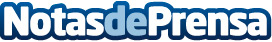 Cycle integra todas sus empresas en un grupo con más de 600 trabajadoresCycle, compañía de outsourcing de origen sevillano y con vocación social, ha consolidado su holding empresarial integrando todas sus empresas bajo la marca Grupo Cycle, con domicilio fiscal en Tomares (Sevilla)Datos de contacto:Pablo Díazpablo.diaz@digito-r.com+34 692 56 02 41Nota de prensa publicada en: https://www.notasdeprensa.es/cycle-integra-todas-sus-empresas-en-un-grupo Categorias: Nacional Finanzas Madrid Andalucia Galicia Castilla y León Logística Recursos humanos Otras Industrias http://www.notasdeprensa.es